THÔNG BÁOVề việc áp dụng biện pháp bảo quản tài sản của người bị tạm giữ/tạm giamCăn cứ Điều 36 và Điều 120 Bộ luật Tố tụng hình sự,Căn cứ Quyết định/Lệnh(1) ........................................... số: ................... ngày ........... tháng .......... năm................. của Cơ quan............................................................................................................................................................................................ đối với:Họ tên: ........................................................................................................................................................... Giới tính:                           Tên gọi khác:                            Sinh ngày ............ tháng ............ năm ...................... tại:                           Quốc tịch: ................................................; Dân tộc: ......................................................; Tôn giáo:                           Nghề nghiệp:                           Số CMND/Thẻ CCCD/Hộ chiếu:                                         cấp ngày............ tháng ............ năm ................... Nơi cấp:                            Nơi cư trú:              Ngày..............tháng................năm............................Cơ quan                            đã lập biên bản về việc áp dụng biện pháp bảo quản tài sản của:              và giao tài sản cho ông/bà(2):                            ...................................................................................................................................................... có trách nhiệm bảo quản tài sản.Những tài sản áp dụng biện pháp bảo quản gồm(3):       
(1) Quyết định tạm giữ/Lệnh tạm giam;(2) Ghi rõ người được giao bảo quản tài sản;(3) Ghi rõ số lượng, loại, đặc điểm, tình trạng tài sản cần bảo quản.quan             thông báo cho người bị tạm giữ/tạm giam:              biết.             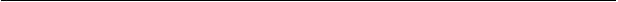 Thông báo này đã được giao cho người bị tạm giữ, tạm giam một bản vào hồi ..... giờ ..... ngày .... tháng  .... năm .............NGƯỜI BỊ TẠM GIỮ/TẠM GIAM(Ký, ghi rõ họ tên)CỘNG HÒA XÃ HỘI CHỦ NGHĨA VIỆT NAMĐộc lập - Tự do - Hạnh phúc_______________________________Số:......................................................., ngày ......... tháng .......... năm..............Nơi nhận:- Người bị tạm giữ/tạm giam;- ........................................................- ........................................................- Hồ sơ 02 bản....................................................................................................................